РАБОТА ПО САМООБРАЗОВАНИЮ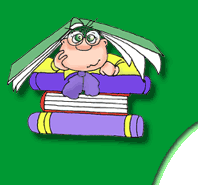 Тема: "Сенсорное развитие детей раннего возраста.". Казакова.В.Я.2015-2020 годПРИМЕРНАЯ  ПРОГРАММА  РАБОТЫНАД  ТЕМОЙ  ПО  САМООБРАЗОВАНИЮИндивидуальная тема самообразования по проблеме воспитания детей дошкольного и младшего школьного возраста.Начало и предполагаемый срок окончания работы над темой.Цели и задачи самообразования по теме.Основные вопросы намеченные для изучения.Этапы переработки материала (что намечается сделать в текущем году). Изучаемыевопросыпотемеможнораспределитьпоквартально.Литература, которую необходимо изучить по теме самообразования.Чей опыт предполагается изучить по теме самообразования.Собственная опытно - экспериментальная новаторская работа.Творческое сотрудничество по теме самообразования (это может быть педагог, работающий над этой же темой, или педагог  другого учреждения)Практические выходы после проработки темы или отдельных вопросов темы (рефераты, тезисы, доклады, статьи, методические разработки).Перечень наиболее интересных работ, с которыми познакомился в процессе самообразования.Перечень вопросов, которые оказались трудными в процессе изучения литературы и опыта работы коллег.Изучение передового опыта (сколько  мероприятий посещено, у кого и по каким вопросам).Знакомство с передовым опытом по теме самообразования  на семинарах, конференциях, педагогических совещаниях.Чей и какой опыт по теме был заимствован и использован в практической работе, какие результаты достигнуты.Экспериментальная работа по теме самообразования (какие идеи и научные рекомендации были апробированы на  мероприятиях и какие результаты дала экспериментальная работа).  Где и когда выступал с собственным опытом работы и по каким вопросам.Самооценка: что дало самообразование по теме: - для повышения теоретического уровня;- для совершенствования методического мастерства.Выводы по окончанию работы над темой.Тема:   "Сенсорное развитие детей раннего возраста.". 1. Предпосылкивыбора темы.Сенсорное развитие представляет собой фундамент общего умственного развития ребенка, которое является, в свою очередь, неотъемлемым условием успешного обучения ребенка. Уже с рождения ребенок учится воспринимать предметы и явления окружающей среды при помощи органов чувств, тактильных приемов. Сенсорное воспитание -  это развитие его восприятия ребенком  и формирование его  представления о внешних свойствах предметов: их форме, цвете, величине, положении в пространстве, запахе, вкусе и так далее. От того, как ребенок мыслит, видит, как он воспринимает окружающий его мир при помощи осязания, во многом зависит его сенсорное развитие. Насколько хорошо будет развит ребенок в раннем детстве, настолько просто и естественно он будет овладевать новым в зрелом возрасте. Огромная роль и значение сенсорного развития заключается в том, что оно является основой для интеллектуального развития ребёнка, развивает внимание, воображение, память, наблюдательность. В связи с тем, что ведущим видом деятельности дошкольника является игра, именно играя, ребёнок учится осязанию, восприятию, усваивает все сенсорные эталоны. То есть, иначе говоря, игра выступает средством сенсорного развития и воспитанияЦель: повышение своего теоретического уровня, профессионального мастерства и компетентности.Задачи.Работа над программой профессионального самообразования поможет мне:- научить детей различать основные цвета;- познакомить детей с величиной и формой предметов;- сформировать навыки самостоятельной деятельности;- повысить самооценку детей, их уверенность в себе;- развить творческие способности, любознательность, наблюдательность;- сплотить детский коллектив.2. Конкретность решения  темы самообразования.На протяжении всего учебного года я изучала тему по следующим разделам плана:Условия формирования эталонов цвета у младших дошкольников.Первая аппликация как средство сенсорного развития детей раннего возраста.Привлечение родителей к изготовлению поделок для работы с мелкой сенсорикой.Игры и упражнения по развитию мелкой моторики пальцев рук.Дидактические игры и упражнения по сенсорному развитию детей раннего возраста (картотека).Использование сенсорных игр в развитии речи ребёнка 2-3 лет.Дидактическая игра по сенсорике для детей первой младшей группы.Организация предметно-пространственной среды в группах раннего возраста для сенсорного развития.Игры с природным материалом как средство сенсорного развития детей дошкольного  возраста.На теоретическом этапе я изучила методическую литературу, использовала интернет-ресурсы:С.Теплюк. Первая аппликация. // Дошкольное воспитание.2006 №10.Развивающие игры с малышами до трёх лет: Пособие для родителей и педагогов. Сост.Т.В.Галанова .-; Ярославль: Академия развития,2004.Использование дидактических игр для формирования представлений о сенсорных эталонах цвета у детей младшего дошкольного возраста. bibliofond.ru/view.aspx.Ефремова Н. Учимся различать цвета и запоминать их названия. /Н.Ефремова //Дошкольное воспитание.-2012-№12.Нищева Н.В. Предметно-пространственная развивающая среда в детском саду. Принципы построения, рекомендации.«Детство-Пресс», СПб.: 2005.Венгер  Л.А. Дидактические игры и упражнения по сенсорному воспитанию дошкольников [Текст]: кн. для воспитателей детского сада / Л.А.Венгер. - М.,2004.  Родительские собрания в детском саду: Младшая группа/Авт.сост.С.В.Чиркова.-М.:ВАКО,2012. (Дошкольники:учим,развиваем,воспитываем)Поделки из природных материалов [Текст] / О.П. Куликова. - М.: Издательский дом МСП, 2008. На практическом этапеподготовила материал и пополнила  картотеку  дидактических игр по сенсорному развитию;изготовила дидактические игры: Д/И «ПЕРВАЯ АППЛИКАЦИЯ»Цель: закреплять знания детей о цвете, размере, предметов, развивать у детей мышление, память, мелкую моторику рук,учить  чередовать геометрические фигуры по цвету, развивать воображение и творчество детей.Д/И «БУСЫ»Цель: укрепление и развитие мелкой моторики, зрительно – моторной  координации; различение предметов по цвету; развитие усидчивости.провела работу с родителями: привлечение к изготовлению поделок для работы с мелкой сенсорикойД/И «ЁЛОЧКА» (застёжки)Цель: стимулирование познавательной, исследовательской активности, развитие внимания, творческих способностей, закрепление навыков самообслуживания, развитие мелкой моторики рук.рекомендации родителям по проведению игр в домашних условияхпапка-передвижка «Использование сенсорных игр в развитии речи ребёнка»Анализируя свою работу на протяжении всего года, можно сказать следующее: Сенсорное развитие ребенка - это развитие его восприятия и формирование представлений о внешних свойствах предметов: их форме, цвете, величине, положении в пространстве, а также запахе, вкусе и т. п.Значение сенсорного развития в раннем и дошкольном детстве трудно переоценить. Именно этот возраст наиболее благоприятен для совершенствования деятельности органов чувств (зрения, слуха, осязания, обоняния, вкуса), накопления представлений об окружающем мире.Можно определить сущность понятия «сенсорного воспитания», под которым понимаются целенаправленные, последовательные и планомерные педагогические воздействия, обеспечивающие формирование у ребенка чувственного познания, развитие у него процессов ощущения, восприятия, наглядных представлений через ознакомление с сенсорной культурой человека.Сказать о том, что необходимо создавать условия для упражнения сенсорных функций, с тем, чтобы дети могли систематически тренироваться в различении, классификации признаков окружающей действительности для наиболее точного и адекватного взаимодействия с окружающим миром.Основными методами сенсорного развития детей раннего возраста  являются обследование предмета, в качестве основных форм выступают: дидактические игры, НОД. Для того чтобы дидактические игры, НОД  дали положительный результат в организации их также необходимо учитывать общедидактические принципы.принцип систематичности и последовательности заключающейся в том, что система научных знаний создается в той последовательности, которая определяется внутренней логикой учебного материала и познавательными возможностями детей; принцип доступности, который вытекает из требований, выработанных многовековой практикой обучения, с одной стороны, закономерностей возрастного развития детей, организации и осуществления дидактического процесса в соответствии с уровнем развития детей, с другой. То есть учитывать индивидуальные и возрастные особенностей детей. принцип прочности, в котором закреплены эмпирические и теоретические закономерности: усвоение содержания образования и развитие познавательных сил  – две взаимосвязанные стороны процесса обучения; Также необходимо учитывать влияние предметно-окружающей среды, как одно из условий успешного формирования представлений о сенсорных эталонах.Для познавательного развития ребенка решающее значение имеет богатство окружающей его среды.Желательно, чтобы ребенка окружали игрушки из различных материалов - дерева, камня, глины, металла, разных по фактуре тканей и т.п., причем предпочтение желательно отдавать природным материалом и объектам. Большое значение в этом возрасте имеют игры с песком и водой, когда ребенок имеет возможность пересыпать и переливать из одной емкости в другую; различные движущиеся игрушки; игрушки для построения ряда по возрастанию-убыванию: пирамидки, матрешки и т.д.; игрушки, в которых используются разные принципы извлечения звука; самодельные свистящие, шумящие, гремящие, скрипящие, шуршащие предметы.Не стоит забывать и о конструкторах, мозаиках, разнообразных, изобразительных материалах (бумага разной фактуры, плотности и цвета, пластилин, воск, краски, карандаши, фломастеры, мелки и т.д.). Ручной труд способствует сенсомоторике - согласованности в работе глаз и рук, совершенствованию координации движений, гибкости, точности выполнения действий. Большое влияние оказывает труд с природным материалом на умственное развитие ребенка, на его мышление.Развитие игр с природными материалами не может быть осуществлено одинаковыми раз и навсегда установленными приемами и способами. Оно должно осуществляться разнообразно, с использованием приемов, учитывающих развитие каждого ребенка. В результате изучения литературы я сделала следующие выводы: сенсорное развитие ребенка является залогом его успешного осуществления разных видов деятельности, формирования различных способностей. Поэтому сенсорное воспитание должно планомерно и систематически включаться во все моменты жизни малыша.Таким образом, за этот год был заложен фундамент моей дальнейшей педагогической деятельности по сенсорному развитию детей раннего возраста.                                      Сроки: 2015-2020г.г.           План работы                                  2015-2016 г.План работы2016 -2017 г.План работы2017 -2018 г.ДатаТемаМестопроведенияСпециалист (руководитель)Программа деятельностиКонсультацияПримерное направление работы по теме самообразованияДОУ «Снежинка»Васина Ю.В.Заполнение формы по самообразо-ваниюМероприятияСрокиРезультаты1.Изучение методической литературы.В течение годаСоставление картотеки2.Сенсорно-двигательное занятия.Ноябрь Апрель«Веселые мячики»«Много рыбок из реки наловили рыбаки»3.Изготовление наглядно- методических пособий.В течение года«Веселые ежики»«Мухомор»«Цветочная поляна» «Бусы»     и другие.4.Работа с родителямиОктябрьМарт Консультация для родителей «Сенсорное воспитание детей раннего возраста»Родительское собрание «Сенсорное развитие малышей».МероприятияСрокиРезультаты1.Изучение методической литературы.В течение годаСоставление картотеки2.Сенсорно-двигательное занятия.Ноябрь Апрель«Зайку бросила хозяйка»«Мишка косолапый»3.Изготовление наглядно- методических пособий.В течение года«Волшебные макароны»«Чудесные пуговицы»«Корзиночка с цветами» «Разноцветные коврики»     и другие.4.Работа с родителямиОктябрьМарт Консультация для родителей « «Воспитание сенсорной культуры ребёнка»Родительское собрание «Учите играя».МероприятияСрокиРезультаты1.Изучение методической литературы.В течение годаСоставление картотеки2.Сенсорно-двигательное занятия.Ноябрь Апрель«Паровозик»«Помоги ёжику надеть иголки»3.Изготовление наглядно- методических пособий.В течение года«Скворечник»«Цветные колпачки»«Грибы на поляне» «Занимательная коробка»     и другие.4.Работа с родителямиОктябрьМарт АпрельКонсультация для родителей « «Влияние движений, речи на развитие сенсорного восприятия малышей».Организация фотовыставки для родителей «Учимся - играя, играя –познаем!»
Родительское собрание «Развитие сенсорных способностей детей посредством движений и речи».